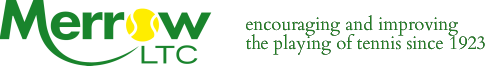 Membership Subscription / Renewal Instructions 2017/2018INSTRUCTIONSPrint page 2 of this Subscription Form, or fill in and return by e-mail.Fill in your name and the names of any family members, indicating the appropriate membership category, and include the date of birth for any members under 25 years old.Calculate the total subscription.  Note for new members joining in-year, the subscription is pro-rata from 1st July.  For example, if you are joining in September only 6 month’s subscription is due.Follow the instructions for payment, either by cheque or on-line and return the form Merrow LTC Membership SecretaryCurrent members please confirm that your email and phone details are correct in the “Members List” viewed from the Court Booking Website http://merrow.clubsolution.co.uk/proc_intro.asp, and notify any changes to the membership secretary at merrowltc@gmail.com. The e-mail addresses in the On-line Booking Tool will be used for all communications from MLTC (e.g. Newsletter and e-mail notices).Renewal subscriptions are due by 30th April 2017.  Renewals received after this date will be subject to a joining fee.Any questions please e-mail Membership Secretary at merrowltc@gmail.com MEMBERSHIP CATEGORIESMembership Subscription / Renewal Form 2017/2018*Subscription rate is pro-rata for new members joining in-year from 1st JulyPAYMENT (Tick method of payment)Details about the applicant named on this form, which are relevant to membership of the club, will be held on computer and names and telephone numbers will be made available to all club members via the membership list.  If you object to this arrangement, please notify the Membership Secretary in writing.New adult members will be issued with a membership number – please use it to log in to the court booking system http://merrow.clubsolution.co.uk/proc_intro.asp and make sure your email address is the one you wish to be used for MLTC communications (such as our Newsletter and occasional e-mail notices).Membership CategoryCommentFees for 2017/18SeniorAll Year(Standard)A£240SeniorAll Year(Couple)ADStandard rate less 10% for Co-habiting couple joining/renewing at the same time£216 (each)SeniorMidweek(Standard)M£170SeniorMidweek(Couple)MDThis rate is Standard less 10% for Co-habiting couple joining/renewing at the same time£153 (each)SeniorOver 75 (Senior)OAny member over the age of 75 as at 1 April 2017 who has been a club member for 5 or more years£120SeniorUnder 25 / Student / Mature StudentASFor members aged 18 to 24 inclusive (on 1 April 2017) not at school, or of any age over 24 in full time education £135SeniorStudent HolidaySHFull time student living away from home. Holiday periods in Merrow only£60SeniorGroup Coaching (12 months )CThis category allows coaching by MLTC approved coach only£75Senior3 month TasterTThis category allows use of courts for those interested in joining as a full member to assess the Club before committing to full membership£60SeniorParent HelperPHFor Parents who wish to play with their children only£50SeniorSocialSo£20JuniorJOFor players aged 10 years or over, including those up to and including school Year 13, on 1 April 2017£55JuniorJYFor players aged under10 years on 1 April 2017£33FamilyFamily membership(with 2 playing parents)FRate for two adults and all children, up to and including those in Year 13, as at 1 April 2017, living at the same address£513 FamilyFamily membership(with 1 playing parent)F1Rate for one adult and all children, up to and including those in Year 13, as at 1 April 2017, living at the same address£317Joining FeesJoining FeesAdult - payable per adult / Family 1 playing parent£60Joining FeesJoining FeesJunior / Student / Parent Helper / Coaching/ Social£0Joining FeesJoining FeesFamily (2 playing parents)£120NameMembership CategoryDoB if under 25 yrsAmount £*12345For new members only :  Joining Fee(s)  For new members only :  Joining Fee(s)  For new members only :  Joining Fee(s)  For new members only :  Joining Fee(s)  Total   Total   Total   Total   Adult email addressesAdult email addressesHome addressHome addressHome addressHome addressHome addressHome addressHome phone numberMobile phone numberMobile phone numberPay by Cheque (enclosed)Pay On-Line  Pay On-Line  Make cheques payable to Merrow Lawn Tennis Club,Send to MLTC Membership, 11 Lansdown, Guildford, Surrey GU1 2LYORIf you prefer to leave your renewal form and cheque at the clubhouse, please put in an envelope and post in the secure letter box on the bar wallBank:		Lloyds TSB Account name: Merrow Lawn Tennis ClubSort code: 	30-93-74Account No:	04067863Reference:	Members name AND Email completed membership form to merrowltc@gmail.comBank:		Lloyds TSB Account name: Merrow Lawn Tennis ClubSort code: 	30-93-74Account No:	04067863Reference:	Members name AND Email completed membership form to merrowltc@gmail.comPlease confirm that your e-mail address(es) are correctly shown in the “Members List” accessed via  MLTC’s On-Line Booking Tool http://merrow.clubsolution.co.uk/proc_intro.asp Please confirm that your e-mail address(es) are correctly shown in the “Members List” accessed via  MLTC’s On-Line Booking Tool http://merrow.clubsolution.co.uk/proc_intro.asp Please confirm that your e-mail address(es) are correctly shown in the “Members List” accessed via  MLTC’s On-Line Booking Tool http://merrow.clubsolution.co.uk/proc_intro.asp Please confirm that your e-mail address(es) are correctly shown in the “Members List” accessed via  MLTC’s On-Line Booking Tool http://merrow.clubsolution.co.uk/proc_intro.asp 